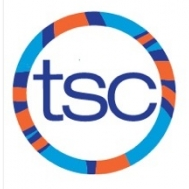 SUNDAYMONDAYTUESDAYWEDNESDAYTHURSDAYFRIDAYSATURDAY15:00-7:00pm UT 2am OFF 5:00-7:00pm UT 3am OFF 5:00-7:00pm UT 4 Youth Cup 5:00-7:00pm Riverdale5Youth Cup / Junior International 6Youth Cup / Junior International 7Youth Cup / Junior International 85:00-7:00pm UT  9am OFF 5:00-7:00pm UT 10am OFF 5:00-7:00pm UT11Depart for CAMO swim TBA 12CAMO13CAMO14CAMO15pm OFF 165:30-7:30am UT 5:00-7:00pm UT 175:30-7:30am UT5:30-7:00pm Knox Church  184:00-6:00pm UT (Sr Nat) OR 5:00-7:00pm Riverdale 195:30-7:30am UTpm OFF 20Winter Holiday No Swim Practice  21Winter Holiday No Swim Practice  22Winter Holiday No Swim Practice  23Winter Holiday No Swim Practice  24Winter Holiday No Swim Practice  25Winter Holiday No Swim Practice  26Winter Holiday No Swim Practice  2710:00am-12:00pm UT 288:00-10:00am UT 4:00-6:00pm UT 294:00-6:00pm UT 308:00-10:00am UT 4:00-6:00pm UT 318:00-10:00am UT 